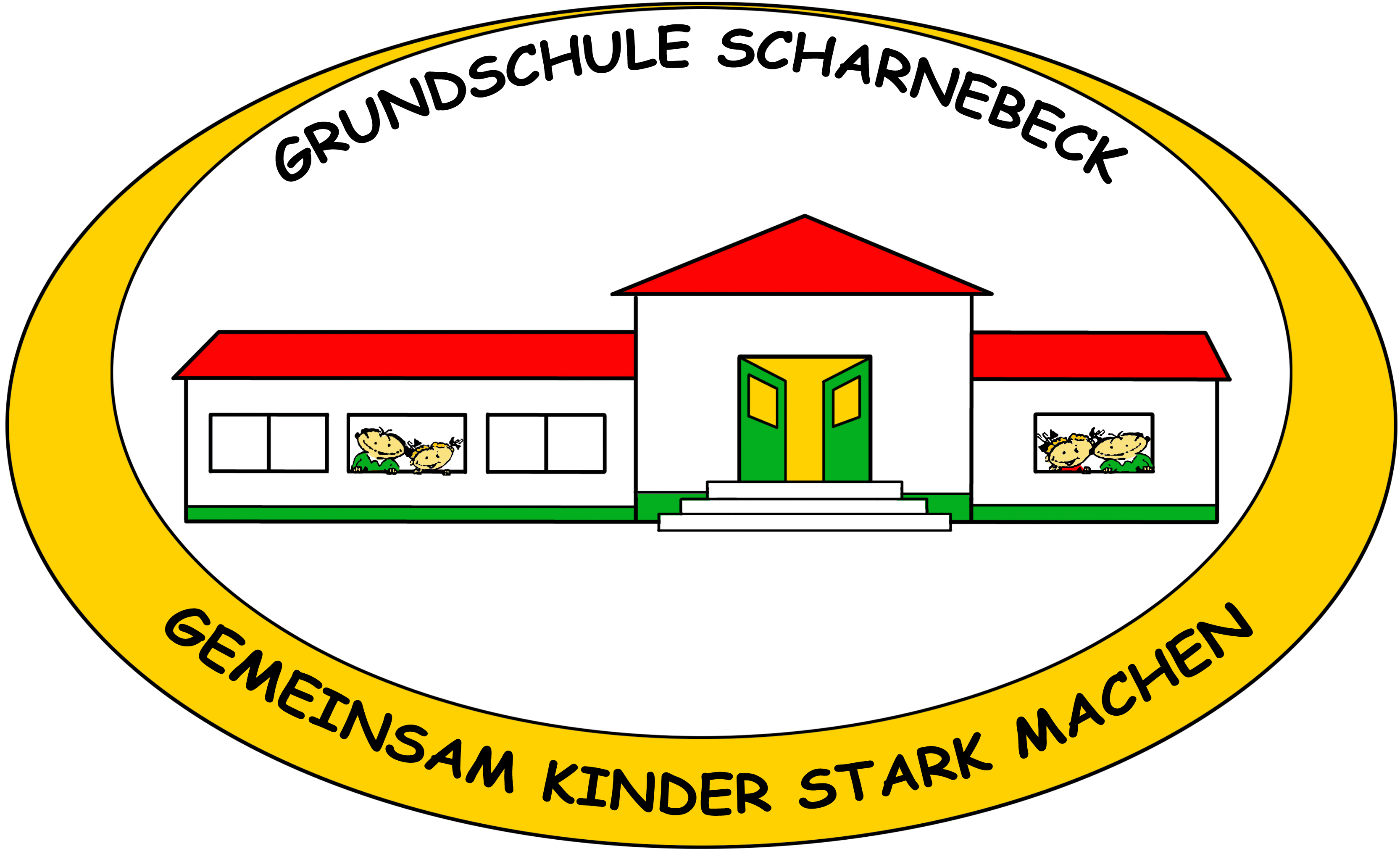 Grundlagen eines Beratungsgesprächs im Anschluss an eine Unterrichtshospitation (Sept. 2013)BegründungMit regelmäßigen  Unterrichtshospitationen und schulfachlicher Beratung durch die Schulleitung soll die Qualität schulischer Arbeit gesichert und verbessert werden. Die rechtliche Verpflichtung ist im Niedersächsischen Schulgesetz § 43 (2) verankert. ZieleDie schulfachliche Beratung durch die Schulleitung soll die Qualität schulischer Arbeit sichern und verbessern.Die schulfachliche Beratung dient der wechselseitigen Information und soll dazu beitragen, die Verständigung in der Schule zu fördern.Grundsätze für die schulfachliche BeratungEin wichtiger Punkt der schulfachlichen Beratung sind die Schülerinnen und Schüler, ihre individuelle Lernentwicklung, ihr Anspruch auf individuelle Förderung und umfassende Beteiligung am schulischen Leben.
Die Qualitätsverbesserung von Unterricht als Kernbereich schulischer Förderung wird als Aufgabe des gesamten Kollegiums eingeschätzt.
Kontinuierliche Unterrichtshospitation und Beratung durch die Schulleitung haben dabei eine zentrale Rolle, wobei auch gegenseitige Hospitationen von Kolleginnen und Kollegen  wichtig sind und gefördert werden müssen.Jede/r Kollegin/e sollte grundsätzlich einmal im Jahr besucht werden.
Die Beratung erfolgt auf der Grundlage einer wertschätzenden Haltung und einer wechselseitigen Akzeptanz.Ein schulfachliches Beratungsgespräch  ist ein Gespräch unter Fachleuten.FolgerungenDer Beratungsprozess ist transparent anzulegen insbesondere hinsichtlich der Ziele, der jeweiligen (prozessbezogenen/anlassbestimmten) Modalitäten und des Umgangs mit den Gesprächsergebnissen.
Die Schwerpunktsetzungen werden auf der Grundlage konkret zu benennender Planungsgrundlagen (Verlaufsplanung des Unterrichts) und Unterrichtsbeobachtungen (Besichtigungsbogen) vorgenommen und begründet.Die Ergebnisse sollen auch in kürzeren Beratungssituationen im Hinblick auf ihre Relevanz für einen kontinuierlichen Beratungsprozess und ihre Perspektiven für die weitere Arbeit gewichtet werden.VorgehensweisePlanungDie Schulleitung bietet durch Aushang im Lehrerzimmer Hospitationstermine an.Die Wahl der zu zeigenden Lerngruppe und des Unterrichtsfaches obliegen in der Regel der zu beratenden Lehrkraft.Der Schulleitung liegt eine Verlaufsplanung der zu besichtigenden Stunde vor.Hospitation/ BeratungsgesprächDie Schulleitung hospitiert im Unterricht.Anschließend findet ein Beratungsgespräch zwischen Schulleitung und Lehrkraft statt.Es steht beiden Gesprächspartnern frei, eine weitere Person hinzu zu ziehen.GesprächsverlaufBegrüßung, Herstellen einer positiven GesprächsatmosphäreDarstellung des BeratungsanlassesFestlegung des GesprächsverlaufsZeitrahmenStellungnahme der Lehrkraft zum UnterrichtKurzreflexion ausgewählter Unterrichtssituationen durch die LehrkraftZielorientierte Schwerpunktsetzung des GesprächsKonkrete Analyse der Planungsgrundlage und BeobachtungenGespräch über die gezeigte StundeEntwicklung von AlternativenFormen der Erweiterung und Vertiefung erfolgreicher MethodenÜberlegungen zu weiteren UnterstützungsmaßnahmenZusammenfassung und PerspektiveAbschließender Austausch über den BeratungsprozessEinschätzung des Erkenntnis- und ErfahrungszuwachsesDank an die Lehrkraft für die Bereitschaft zur MitarbeitUnterrichtsbesichtigung am ___________	Name: _______________StundenverlaufPlanungsgemäß / AbweichungenZielorientierungSS sollen das Ziel kennen / Überblick / Zeitverlust / LernzuwachsStrukturierung des Lehr- und LernprozessesRituale / Vorentlastung / Arbeitsaufträge /Gliederung des UnterrichtsMethodenMotivation / Selbstständigkeit / Methodenwechsel / Nutzung angemessener MedienDifferenzierungLernvoraussetzungen / angem. Anforderungen / Lerntempo / MaterialienUnterstützung des aktiven LernprozessesStörungen / problembezogenes Denken / entdeckendes Lernen / Beteiligung /Impulse / formulieren / verknüpfen / reflektierenPädagogisches KlimaLehrerverhalten / Lob / Hilfen / Respekt / Fehler / WürdigungStellungnahme zum eigenen UnterrichtLernziele / Lerngruppen / Methoden / Planung / Alternativen